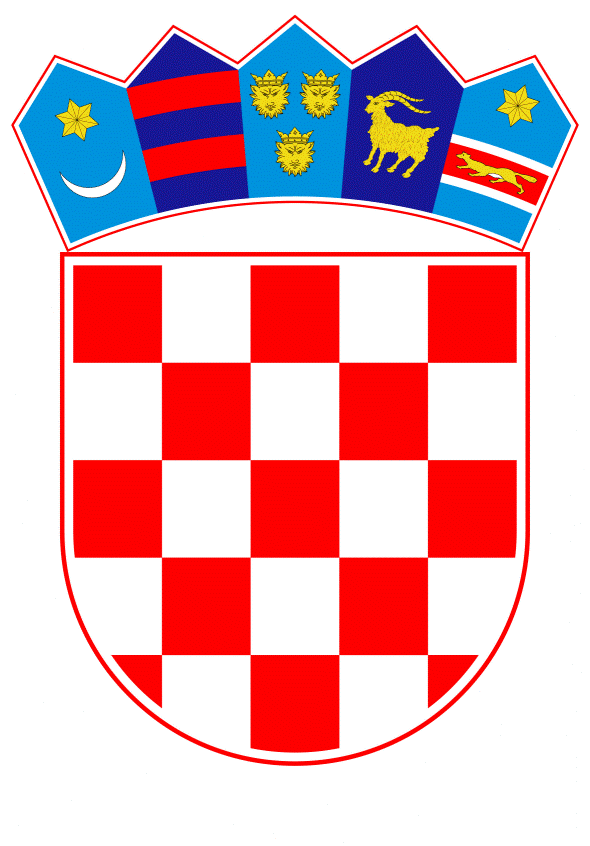 VLADA REPUBLIKE HRVATSKEZagreb, 23. travnja 2020.______________________________________________________________________________________________________________________________________________________________________________________________________________________________											PRIJEDLOG			 Klasa:									 	Urbroj:	Zagreb,										PREDSJEDNIKU HRVATSKOGA SABORAPredmet:	Zastupničko pitanje Peđe Grbina, u vezi sa stanjem u Odgojnom domu Mali Lošinj - odgovor Vlade		Zastupnik u Hrvatskome saboru, Peđa Grbin, postavio je, sukladno s člankom 140. Poslovnika Hrvatskoga sabora (Narodne novine, br. 81/13, 113/16, 69/17 i 29/18), zastupničko pitanje u vezi sa stanjem u Odgojnom domu Mali Lošinj.		Na navedeno zastupničko pitanje Vlada Republike Hrvatske, daje sljedeći odgovor:	Nakon posjete Odgojnom domu Mali Lošinj 2. listopada 2019. godine, pravobraniteljica za djecu je dopisom od 3. veljače 2020. godine uputila određene preporuke i prijedloge Ministarstvu za demografiju, obitelj, mlade i socijalnu politiku (u daljnjem tekstu: Ministarstvo).Sukladno Zakonu o socijalnoj skrbi (Narodne novine br. 157/13, 152/14, 99/15, 52/16, 16/17, 130/17 i 98/19; u daljnjem tekstu: Zakon) ravnatelj organizira i vodi poslovanje i stručni rad doma socijalne skrbi, te je odgovoran za zakonitost rada ustanove. Pored navedenog, Ministarstvo kontinuirano prati rad ustanove i pruža stručnu podršku istoj, te je u nekoliko navrata organiziralo edukacije za ravnatelje, te kontinuirano organizira aktive ravnatelja i tematske sastanke.Upravno vijeće Odgojnog doma Mali Lošinj imenovalo je novog vršitelja dužnosti ravnatelja 30. kolovoza 2019. godine, te je ista osoba 17. veljače 2020. godine imenovana ravnateljicom.Novoizabrana vršiteljica dužnosti ravnatelja je dopisom od 15. listopada 2019. godine dostavila članovima Upravnog vijeća i Ministarstvu analizu zatečenog stanja Odgojnog doma Mali Lošinj s prijedlogom konkretnih mjera koje predlaže s ciljem primjene važećih propisa, te zaštite prava djece koja su smještena u navedenu ustanovu.S obzirom na uočene nedostatke u organizaciji rada, a u svrhu unapređenja iste, posebice osiguravanja 24-satne skrbi o korisnicima, pokrenut je postupak izrade novog statuta ustanove, kao i novog pravilnika o unutarnjem ustrojstvu i sistematizaciji poslova koji će ustanova po usvajanju od strane Upravnog vijeća uputiti Ministarstvu na suglasnost. Inspektori socijalne skrbi Ministarstva su u svom Godišnjem planu nadzora za 2020. godinu imali planiran redovni inspekcijski nadzor Odgojnog doma Mali Lošinj na dan 17. ožujka 2020. godine koji zbog razvoja epidemiološke situacije u Republici Hrvatskoj uzrokovane virusom SARS-CoV-2, nije proveden. U narednom razdoblju, čim se steknu uvjeti, planirat će se novi datum inspekcijskog nadzora.Zaključno, u suradnji s ravnateljicom i Upravnim vijećem Odgojnog doma Mali Lošinj poduzimaju se sve mjere kako bi se poštivali važeći propisi te zaštitila prava korisnika smještenih u navedenoj ustanovi.	Eventualno potrebna dodatna obrazloženja u vezi s pitanjem zastupnika, dat će izv. prof. dr. sc. Vesna Bedeković, ministrica za demografiju, obitelj, mlade i socijalnu politiku.PREDSJEDNIKmr. sc. Andrej PlenkovićPredlagatelj:Ministarstvo za demografiju, obitelj, mlade i socijalnu politiku Predmet:Verifikacija odgovora na zastupničko pitanje Peđe Grbina, u vezi sa stanjem u Odgojnom domu Mali Lošinj